10. Пример экзаменационного билета№№ 7,   11,   14,   17,    19,    23,    24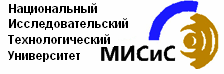 БИЛЕТ № 7Итоговый междисциплинарный экзамен по специальностиНаправление:150100 - МеталлургияПрофиль: 150102 – Металлургия цветных, редких и благородных металловКафедра Цветных металлов и золотаИнститут ЭкоТехЗадание   БаллыОценкаМеталлотермическое получение титановой губки из  тетрахлорида титана. Выбор восстановителя, температурный режим, аппаратурное оформление процесса.31.Какие из следующих компонентов  (SiO2 , FeS, Cu2S, CaO, FeO )         при  плавке тяжелых цветных  металлов образуется  шлак?32.Физико-химические основы и практика цианирования золотосодержащих руд. Основное   условие растворения  золота в цианистом растворе. 33.В производстве  глинозема  по  способу   Байера  при выщелачивании боксита   (химсостава, % :  Al2 O3  54,0 ;   Fe2 O3  23,6;   SiO2  4,0;   TiO2  2,2 ; п.п.п. 11,0;   прочие 5,2 ) оборотным раствором (о =3,7; 250 г/л  Na2Oк ) образуется алюминатный раствор  ( 260 г/л  Al2O3; 240 г/л  Na2O ).           Определить  количество  оборотного  ( Q, м3 ), которое             необходимо  выдавать на выщелачивание 1 т боксита.34.        5.  При   плавке  вторичного  алюминиевого  сырья  в печи  ИАТ – 6               получен  расплав  химического  состава , % :  Cu – 1,29 ;  Si –              3,82 ;  Zn – 0,34;   Mn – 0,20;  Mg –  0,43 ;  Fe – 0,70.             Какие  компоненты  и  в  каком  количестве   необходимо                ввести  в  расплав   для  получения   1 тонны  сплава  АК7 ?35.